MEDIA ADVISORY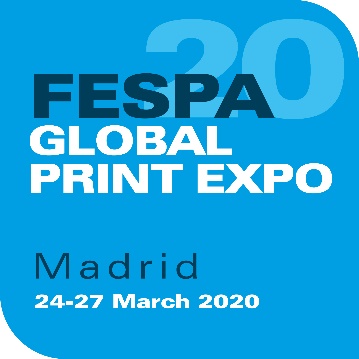 4 March 2020FESPA 2020 EVENTS POSTPONEDIn light of the rapidly evolving situation regarding COVID-19 in mainland Europe, and in close dialogue with its national Associations and exhibitors, FESPA has today taken the decision to postpone FESPA Global Print Expo 2020, European Sign Expo 2020 and Sportswear Pro 2020, originally scheduled to take place at IFEMA Madrid from 24 to 27 March 2020.Based on feedback from exhibitors, FESPA will now seek to reschedule the events for a later date, precise timing and venue still to be determined based on venue availability.FESPA CEO Neil Felton explains: “Until this week, our actions with regard to COVID-19 – including the pre-emptive action taken in February regarding exhibiting companies from China – have been informed by guidance from the relevant international and national authorities, with the primary objective of safeguarding the health and wellbeing of exhibitors and visitors. However, in light of the recent spread of the virus in specific areas of mainland Europe, we have consulted with our stakeholders and have concluded that it is in the best interests of our community to defer the events to a later date.”FESPA will provide an update regarding revised event dates in due course.ENDSAbout FESPA Founded in 1962, FESPA is a global federation of Associations for the screen printing, digital printing and textile printing community. FESPA’s dual aim is to promote screen printing and digital imaging and to share knowledge about screen and digital printing with its members across the world, helping them to grow their businesses and learn about the latest developments in their fast growing industries.  FESPA Profit for Purpose 
The shareholders are the industry. FESPA has invested millions of Euros into the global printing community over the last seven years, supporting the growth of the market. For more information visit www.fespa.com FESPA Print CensusThe FESPA Print Census is a global research project to understand the wide format, screen and digital print community. It is the largest data gathering project of its kind. Forthcoming FESPA events include:FESPA Brasil, 18-20 March 2020, Expo Center Norte, São Paulo, BrasilFESPA Global Print Expo, 24-27 March 2020, IFEMA, Madrid, SpainEuropean Sign Expo, 24-27 March 2020, IFEMA, Madrid, SpainSportswear Pro, 24-27 March 2020, IFEMA, Madrid, SpainFESPA Global Print Expo, 18-21 May 2021, Messe München, Munich, GermanyEuropean Sign Expo, 18-21 May 2021, Messe München, Munich, GermanyIssued on behalf of FESPA by AD CommunicationsFor further information, please contact:Michael Grass/Imogen Woods				Neil FeltonAD Communications  					FESPATel: + 44 (0) 1372 464470        				Tel: +44 (0) 1737 240788Email: mgrass@adcomms.co.uk/ iwoods@adcomms.co.uk  	